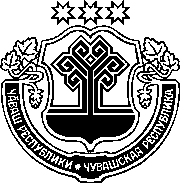 ЗАКОНЧУВАШСКОЙ РЕСПУБЛИКИО ВНЕСЕНИИ ИЗМЕНЕНИЙ В ЗАКОН ЧУВАШСКОЙ РЕСПУБЛИКИ"ОБ УПОЛНОМОЧЕННОМ ПО ПРАВАМ РЕБЕНКА В ЧУВАШСКОЙ РЕСПУБЛИКЕ"ПринятГосударственным СоветомЧувашской Республики30 апреля 2019 годаСтатья 1 Внести в Закон Чувашской Республики от 2 октября 2012 года № 55 "Об Уполномоченном по правам ребенка в Чувашской Республике" (газета "Республика", 2012, 5 октября; Собрание законодательства Чувашской Республики, 2013, № 3, 7; 2014, № 6, 12; 2015, № 5; 2016, № 2; 2017, № 5; газета "Республика", 2017, 27 декабря; 2019, 15 февраля) следующие изменения:1) преамбулу изложить в следующей редакции:"Настоящий Закон определяет особенности правового положения, основные задачи и полномочия Уполномоченного по правам ребенка в Чувашской Республике.";2) статью 1 изложить в следующей редакции:"Статья 1.	Уполномоченный по правам ребенка в Чувашской Республике 1. Должность Уполномоченного по правам ребенка в Чувашской Республике (далее – Уполномоченный) учреждена в соответствии с Федеральным законом от 24 июля 1998 года № 124-ФЗ "Об основных гарантиях прав ребенка в Российской Федерации", Федеральным законом от 27 декабря 2018 года № 501-ФЗ "Об уполномоченных по правам ребенка в Российской Федерации" (далее – Федеральный закон) и Конституцией Чувашской Республики в целях обеспечения дополнительных гарантий эффективного функционирования механизмов реализации, соблюдения и защиты прав и законных интересов детей органами государственной власти Чувашской Республики, органами местного самоуправления в Чувашской Республике (далее – органы местного самоуправления), образовательными и медицинскими организациями, организациями, оказывающими социальные и иные услуги детям и семьям, имеющим детей, и должностными лицами.2. Уполномоченный осуществляет свою деятельность в границах территории Чувашской Республики.3. Деятельность Уполномоченного дополняет существующие средства защиты прав и законных интересов детей, не отменяет полномочий государственных органов, обеспечивающих защиту и восстановление нарушенных прав и законных интересов детей, и не влечет за собой пересмотра таких полномочий.";3) часть 1 статьи 3 изложить в следующей редакции:"1. Основными задачами Уполномоченного являются:1) осуществление мониторинга и анализа реализации, соблюдения 
и защиты прав и законных интересов детей на территории Чувашской Республики;2) содействие эффективному функционированию государственной системы обеспечения реализации, соблюдения и защиты прав и законных интересов детей в Чувашской Республике;3) принятие в пределах своих полномочий мер по предупреждению 
и пресечению нарушения прав и законных интересов детей.";4) в статье 5 после слов "не моложе 30 лет," дополнить словами 
"обладающее безупречной репутацией,", слова "познания в области прав 
и законных интересов ребенка," заменить словами "опыт работы по реализации и защите прав и законных интересов детей, восстановлению нарушенных прав и законных интересов детей либо";5) в статье 6:а) часть 1 после слов "тайным голосованием" дополнить словами "по согласованию с Уполномоченным при Президенте Российской Федерации по правам ребенка";б) подпункт "а" части 4 изложить в следующей редакции:"а) не ранее чем за четыре месяца и не позднее чем за три месяца до окончания срока полномочий предыдущего Уполномоченного;";в) в абзаце втором части 8 слово "двух" заменить словом "трех";6) абзац первый части 2 статьи 11 дополнить словами "по согласованию с Уполномоченным при Президенте Российской Федерации по правам ребенка";7) части 2 и 3 статьи 12 изложить в следующей редакции:"2. Уполномоченный при осуществлении своей деятельности имеет право:1) запрашивать и получать от территориальных органов федеральных государственных органов, органов государственной власти Чувашской Республики, органов местного самоуправления и должностных лиц необходимые сведения, документы и материалы;2) посещать территориальные органы федеральных государственных органов, органы государственной власти Чувашской Республики, органы местного самоуправления, образовательные и медицинские организации, организации, оказывающие социальные и иные услуги детям и семьям, имеющим детей, расположенные на территории Чувашской Республики;3) посещать учреждения, исполняющие наказания, и следственные изоляторы, в которых содержатся несовершеннолетние, беременные женщины и женщины, дети которых находятся в домах ребенка исправительных учреждений;4) обращаться в суд с административными исковыми заявлениями 
о признании незаконными решений, действий (бездействия) органов государственной власти Чувашской Республики, органов местного самоуправления, иных органов, организаций, наделенных отдельными государственными или иными публичными полномочиями, должностных лиц, государственных или муниципальных служащих в защиту прав и законных интересов детей, если полагает, что оспариваемые решения, действия (бездействие) не соответствуют нормативному правовому акту Российской Федерации, нарушают права и законные интересы детей, создают препятствия к реализации их прав и законных интересов или на них незаконно возложены какие-либо обязанности;5) направлять в органы государственной власти Чувашской Республики и органы местного самоуправления мотивированные предложения об издании (принятии) нормативных правовых актов, о внесении в нормативные правовые акты изменений, направленных на обеспечение реализации и соблюдения прав и законных интересов детей, признании нормативных правовых актов утратившими силу или приостановлении их действия в случаях, если эти акты нарушают права и законные интересы детей;6) направлять Главе Чувашской Республики мотивированные предложения о признании утратившими силу или приостановлении действия актов органов исполнительной власти Чувашской Республики в случаях, если эти акты нарушают права и законные интересы детей;7) самостоятельно или совместно с уполномоченными государственными органами и должностными лицами проводить проверку информации, изложенной в обращении на имя Уполномоченного, содержащем жалобу, либо иной информации по вопросам, касающимся нарушения прав и законных интересов детей;8) участвовать в пределах своих полномочий в деятельности по профилактике безнадзорности и правонарушений несовершеннолетних в порядке, установленном законодательством Российской Федерации и (или) законодательством Чувашской Республики.3. Помимо прав, предусмотренных частью 2 настоящей статьи, Уполномоченный имеет иные права, предусмотренные федеральными законами, настоящим Законом и иными законами Чувашской Республики, в том числе в соответствии с Федеральным законом право безотлагательного приема руководителями либо лицами, временно исполняющими их обязанности, иными должностными лицами территориальных органов федеральных государственных органов, органов государственной власти Чувашской Республики, органов местного самоуправления, образовательных и медицинских организаций, организаций, оказывающих социальные и иные услуги детям и семьям, имеющим детей, расположенных на территории Чувашской Республики.";8) часть 1 статьи 15 изложить в следующей редакции:"1. По окончании календарного года, но не позднее 1 мая года, следующего за отчетным, Уполномоченный направляет Главе Чувашской Республики, в Государственный Совет Чувашской Республики и Уполномоченному при Президенте Российской Федерации по правам ребенка доклад 
о результатах своей деятельности, содержащий в том числе оценку соблюдения прав и законных интересов детей на территории Чувашской Республики, а также предложения о совершенствовании их правового положения.".Статья 2Настоящий Закон вступает в силу по истечении десяти дней после дня его официального опубликования.г. Чебоксары7 мая 2019 года№ 34ГлаваЧувашской РеспубликиМ. Игнатьев